 29.12.2020 9 Б математика Периметр геометрической фигурыПериметр геометрической фигуры — это сумма всех её сторон. Чтобы вычислить периметр, нужно измерить каждую сторону и сложить результаты измерений.Вычислим периметр следующей фигуры: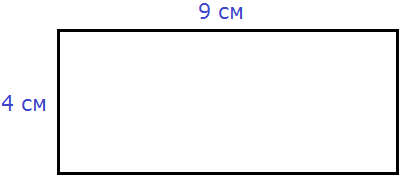 У прямоугольника противоположные стороны равны. Это видно на рисунке. Если длина равна 9 см, а ширина равна 4 см, то противоположные стороны будут равны 9 см и 4 см.Найдём периметр. Для этого сложим все стороны. P = 9 см + 4 см + 9 см + 4 см = 26 см.Квадрат это тот же прямоугольник, но у которого все стороны равны. Например, найдём периметр квадрата со стороной 5 см. 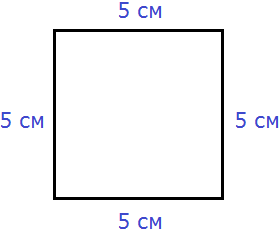 Чтобы вычислить периметр, сложим все стороны:   P = 5 см + 5 см + 5 см + 5 см =  4х5см=20 см          Площадь прямоугольника .Чтобы вычислить площадь прямоугольника, нужно перемножить его длину и ширину. Площадь обозначается буквой S.   S= а  х в, где а – длина, в – ширина.Вычисли площадь прямоугольника и квадрата, которые изображены выше.